                   ใบสมัครงาน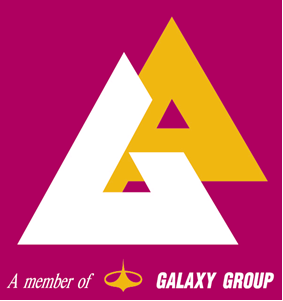                                        (Application Form)บริษัท แกแล็คซี่ พร็อพเพอร์ตี้  จำกัดใบสมัครเป็นส่วนหนึ่งในการพิจารณาโปรดกรอกข้อความให้ครบถ้วน(Application From is a part of consideration, fill this from completely)ข้าพเจ้าขอรับรองว่าคำตอบ และข้อความทั้งหมดที่ข้าพเจ้าให้ไว้ในใบสมัครนี้เป็นความจริงทุกประการ หากว่าบริษัทฯ รับข้าพเจ้าเป็นพนักงานแล้ว และต่อมาภายหลังพบว่าข้อความตอนหนึ่งตอนใดเป็นเท็จ หรือไม่ตรงกับความเป็นจริงแล้ว  ข้าพเจ้ายินยอมที่จะให้ท่านปลดข้าพเจ้าออกจากการเป็นพนักงานทันทีโดยมิต้องจ่ายชดเชยใดๆ	I hereby confirm that all the answer and statements given on the application from are true and correct in every aspect. However, should The company employs me, and should it be form afterward that any of the information given is false, of inaccurate. I shall allow the company to dismiss. Me from employment without compensation.แผนที่บ้านตำแหน่งที่ต้องการ ………………………………………………..Position Application For: .......................................................เงินเดือนที่ต้องการ ............................................................บาทExpected Starting Salary: ฿..................................................หลักฐานประกอบการสมัครงาน (สำหรับเจ้าหน้าที่เป็นผู้กรอก) รูปถ่ายหน้าตรงขนาด 1” จำนวน 1 รูป      สำเนาบัตรประชาชน     สำเนาทะเบียนบ้าน     ใบรับรองการศึกษา    บัตรประกันสังคม    ใบผ่านเกณฑ์ทหาร    ใบขับขี่รถยนต์   หนังสือรับรองเงินเดือน     ทะเบียนสมรส   อื่นๆ .................................................................................................................................................................หลักฐานประกอบการสมัครงาน (สำหรับเจ้าหน้าที่เป็นผู้กรอก) รูปถ่ายหน้าตรงขนาด 1” จำนวน 1 รูป      สำเนาบัตรประชาชน     สำเนาทะเบียนบ้าน     ใบรับรองการศึกษา    บัตรประกันสังคม    ใบผ่านเกณฑ์ทหาร    ใบขับขี่รถยนต์   หนังสือรับรองเงินเดือน     ทะเบียนสมรส   อื่นๆ .................................................................................................................................................................ประวัติส่วนตัว (Personal Background)ประวัติส่วนตัว (Personal Background)ประวัติส่วนตัว (Personal Background)ประวัติส่วนตัว (Personal Background)ประวัติส่วนตัว (Personal Background)ประวัติส่วนตัว (Personal Background)ประวัติส่วนตัว (Personal Background)ประวัติส่วนตัว (Personal Background)ประวัติส่วนตัว (Personal Background)ประวัติส่วนตัว (Personal Background)ประวัติส่วนตัว (Personal Background)ประวัติส่วนตัว (Personal Background)ประวัติส่วนตัว (Personal Background)ประวัติส่วนตัว (Personal Background)ประวัติส่วนตัว (Personal Background)ประวัติส่วนตัว (Personal Background)ประวัติส่วนตัว (Personal Background)ประวัติส่วนตัว (Personal Background)ชื่อ – นามสกุล (ภาษาไทย) : ………………………………………………………………………………………….Name in English: …………………………………………………………………………………………………….ชื่อ – นามสกุล (ภาษาไทย) : ………………………………………………………………………………………….Name in English: …………………………………………………………………………………………………….ชื่อ – นามสกุล (ภาษาไทย) : ………………………………………………………………………………………….Name in English: …………………………………………………………………………………………………….ชื่อ – นามสกุล (ภาษาไทย) : ………………………………………………………………………………………….Name in English: …………………………………………………………………………………………………….ชื่อ – นามสกุล (ภาษาไทย) : ………………………………………………………………………………………….Name in English: …………………………………………………………………………………………………….ชื่อ – นามสกุล (ภาษาไทย) : ………………………………………………………………………………………….Name in English: …………………………………………………………………………………………………….ชื่อ – นามสกุล (ภาษาไทย) : ………………………………………………………………………………………….Name in English: …………………………………………………………………………………………………….ชื่อ – นามสกุล (ภาษาไทย) : ………………………………………………………………………………………….Name in English: …………………………………………………………………………………………………….ชื่อ – นามสกุล (ภาษาไทย) : ………………………………………………………………………………………….Name in English: …………………………………………………………………………………………………….เพศ:     ชาย  หญิงSex:    Male  Female เพศ:     ชาย  หญิงSex:    Male  Female เพศ:     ชาย  หญิงSex:    Male  Female เพศ:     ชาย  หญิงSex:    Male  Female เพศ:     ชาย  หญิงSex:    Male  Female เพศ:     ชาย  หญิงSex:    Male  Female เพศ:     ชาย  หญิงSex:    Male  Female ชื่อเล่น: ………………………..…….Nick  Name: ………………..………ชื่อเล่น: ………………………..…….Nick  Name: ………………..………วัน เดือน ปี เกิด: ………………….….Date of Birth: ……………………..…วัน เดือน ปี เกิด: ………………….….Date of Birth: ……………………..…สัญชาติ: …………………..……...Nationality: ………………..……..สัญชาติ: …………………..……...Nationality: ………………..……..สัญชาติ: …………………..……...Nationality: ………………..……..สัญชาติ: …………………..……...Nationality: ………………..……..เชื้อชาติ: …………………….……Race: ……………………….……เชื้อชาติ: …………………….……Race: ……………………….……เชื้อชาติ: …………………….……Race: ……………………….……ศาสนา: ………………..………….Religion: …………….……………ศาสนา: ………………..………….Religion: …………….……………ศาสนา: ………………..………….Religion: …………….……………ศาสนา: ………………..………….Religion: …………….……………ศาสนา: ………………..………….Religion: …………….……………ศาสนา: ………………..………….Religion: …………….……………ศาสนา: ………………..………….Religion: …………….……………อายุ: ………………………..………..Age:  …………………….….…….….อายุ: ………………………..………..Age:  …………………….….…….….ส่วนสูง: ……………………………….Height: ………………………….…...ส่วนสูง: ……………………………….Height: ………………………….…...น้ำหนัก: …………………….……Weight: ………………………….น้ำหนัก: …………………….……Weight: ………………………….น้ำหนัก: …………………….……Weight: ………………………….น้ำหนัก: …………………….……Weight: ………………………….สีผิว:  ……………………………..Skill: ………………………………สีผิว:  ……………………………..Skill: ………………………………สีผิว:  ……………………………..Skill: ………………………………ตำหนิ: ……………………………Scar: ……………………………...ตำหนิ: ……………………………Scar: ……………………………...ตำหนิ: ……………………………Scar: ……………………………...ตำหนิ: ……………………………Scar: ……………………………...ตำหนิ: ……………………………Scar: ……………………………...ตำหนิ: ……………………………Scar: ……………………………...ตำหนิ: ……………………………Scar: ……………………………...กรุ๊ปเลือด: …………………………….Blood Group: ……….………………กรุ๊ปเลือด: …………………………….Blood Group: ……….………………สถานที่เกิด: …………………………………………….……….Place of Birth: ………………………………….……………...สถานที่เกิด: …………………………………………….……….Place of Birth: ………………………………….……………...สถานที่เกิด: …………………………………………….……….Place of Birth: ………………………………….……………...โทรศัพท์มือถือ:  - Mobile.        - โทรศัพท์มือถือ:  - Mobile.        - โทรศัพท์มือถือ:  - Mobile.        - โทรศัพท์มือถือ:  - Mobile.        - โทรศัพท์มือถือ:  - Mobile.        - โทรศัพท์มือถือ:  - Mobile.        - โทรศัพท์มือถือ:  - Mobile.        - โทรศัพท์มือถือ:  - Mobile.        - โทรศัพท์มือถือ:  - Mobile.        - โทรศัพท์บ้าน:    - Tel Home.        - โทรศัพท์บ้าน:    - Tel Home.        - โทรศัพท์บ้าน:    - Tel Home.        - โทรศัพท์บ้าน:    - Tel Home.        - โทรศัพท์บ้าน:    - Tel Home.        - โทรศัพท์บ้าน:    - Tel Home.        - ที่อยู่ปัจจุบันที่ติดต่อสะดวก: …………………………………………………………………………………………………………………………………….……… รหัสไปรษณีย์  Present  Address:  …………………………………………………………………………………………………………………………………………………...  Zip Code:      ที่อยู่ปัจจุบันที่ติดต่อสะดวก: …………………………………………………………………………………………………………………………………….……… รหัสไปรษณีย์  Present  Address:  …………………………………………………………………………………………………………………………………………………...  Zip Code:      ที่อยู่ปัจจุบันที่ติดต่อสะดวก: …………………………………………………………………………………………………………………………………….……… รหัสไปรษณีย์  Present  Address:  …………………………………………………………………………………………………………………………………………………...  Zip Code:      ที่อยู่ปัจจุบันที่ติดต่อสะดวก: …………………………………………………………………………………………………………………………………….……… รหัสไปรษณีย์  Present  Address:  …………………………………………………………………………………………………………………………………………………...  Zip Code:      ที่อยู่ปัจจุบันที่ติดต่อสะดวก: …………………………………………………………………………………………………………………………………….……… รหัสไปรษณีย์  Present  Address:  …………………………………………………………………………………………………………………………………………………...  Zip Code:      ที่อยู่ปัจจุบันที่ติดต่อสะดวก: …………………………………………………………………………………………………………………………………….……… รหัสไปรษณีย์  Present  Address:  …………………………………………………………………………………………………………………………………………………...  Zip Code:      ที่อยู่ปัจจุบันที่ติดต่อสะดวก: …………………………………………………………………………………………………………………………………….……… รหัสไปรษณีย์  Present  Address:  …………………………………………………………………………………………………………………………………………………...  Zip Code:      ที่อยู่ปัจจุบันที่ติดต่อสะดวก: …………………………………………………………………………………………………………………………………….……… รหัสไปรษณีย์  Present  Address:  …………………………………………………………………………………………………………………………………………………...  Zip Code:      ที่อยู่ปัจจุบันที่ติดต่อสะดวก: …………………………………………………………………………………………………………………………………….……… รหัสไปรษณีย์  Present  Address:  …………………………………………………………………………………………………………………………………………………...  Zip Code:      ที่อยู่ปัจจุบันที่ติดต่อสะดวก: …………………………………………………………………………………………………………………………………….……… รหัสไปรษณีย์  Present  Address:  …………………………………………………………………………………………………………………………………………………...  Zip Code:      ที่อยู่ปัจจุบันที่ติดต่อสะดวก: …………………………………………………………………………………………………………………………………….……… รหัสไปรษณีย์  Present  Address:  …………………………………………………………………………………………………………………………………………………...  Zip Code:      ที่อยู่ปัจจุบันที่ติดต่อสะดวก: …………………………………………………………………………………………………………………………………….……… รหัสไปรษณีย์  Present  Address:  …………………………………………………………………………………………………………………………………………………...  Zip Code:      ที่อยู่ปัจจุบันที่ติดต่อสะดวก: …………………………………………………………………………………………………………………………………….……… รหัสไปรษณีย์  Present  Address:  …………………………………………………………………………………………………………………………………………………...  Zip Code:      ที่อยู่ปัจจุบันที่ติดต่อสะดวก: …………………………………………………………………………………………………………………………………….……… รหัสไปรษณีย์  Present  Address:  …………………………………………………………………………………………………………………………………………………...  Zip Code:      ที่อยู่ปัจจุบันที่ติดต่อสะดวก: …………………………………………………………………………………………………………………………………….……… รหัสไปรษณีย์  Present  Address:  …………………………………………………………………………………………………………………………………………………...  Zip Code:      ที่อยู่ปัจจุบันที่ติดต่อสะดวก: …………………………………………………………………………………………………………………………………….……… รหัสไปรษณีย์  Present  Address:  …………………………………………………………………………………………………………………………………………………...  Zip Code:      ที่อยู่ปัจจุบันที่ติดต่อสะดวก: …………………………………………………………………………………………………………………………………….……… รหัสไปรษณีย์  Present  Address:  …………………………………………………………………………………………………………………………………………………...  Zip Code:      ที่อยู่ปัจจุบันที่ติดต่อสะดวก: …………………………………………………………………………………………………………………………………….……… รหัสไปรษณีย์  Present  Address:  …………………………………………………………………………………………………………………………………………………...  Zip Code:      ที่อยู่ถาวร: …………………………………………………………………………………………….………………………………………………………….……… รหัสไปรษณีย์  Permanent  Address:  …………………………………………………………………………………………………………………………………………………  Zip Code:    ที่อยู่ถาวร: …………………………………………………………………………………………….………………………………………………………….……… รหัสไปรษณีย์  Permanent  Address:  …………………………………………………………………………………………………………………………………………………  Zip Code:    ที่อยู่ถาวร: …………………………………………………………………………………………….………………………………………………………….……… รหัสไปรษณีย์  Permanent  Address:  …………………………………………………………………………………………………………………………………………………  Zip Code:    ที่อยู่ถาวร: …………………………………………………………………………………………….………………………………………………………….……… รหัสไปรษณีย์  Permanent  Address:  …………………………………………………………………………………………………………………………………………………  Zip Code:    ที่อยู่ถาวร: …………………………………………………………………………………………….………………………………………………………….……… รหัสไปรษณีย์  Permanent  Address:  …………………………………………………………………………………………………………………………………………………  Zip Code:    ที่อยู่ถาวร: …………………………………………………………………………………………….………………………………………………………….……… รหัสไปรษณีย์  Permanent  Address:  …………………………………………………………………………………………………………………………………………………  Zip Code:    ที่อยู่ถาวร: …………………………………………………………………………………………….………………………………………………………….……… รหัสไปรษณีย์  Permanent  Address:  …………………………………………………………………………………………………………………………………………………  Zip Code:    ที่อยู่ถาวร: …………………………………………………………………………………………….………………………………………………………….……… รหัสไปรษณีย์  Permanent  Address:  …………………………………………………………………………………………………………………………………………………  Zip Code:    ที่อยู่ถาวร: …………………………………………………………………………………………….………………………………………………………….……… รหัสไปรษณีย์  Permanent  Address:  …………………………………………………………………………………………………………………………………………………  Zip Code:    ที่อยู่ถาวร: …………………………………………………………………………………………….………………………………………………………….……… รหัสไปรษณีย์  Permanent  Address:  …………………………………………………………………………………………………………………………………………………  Zip Code:    ที่อยู่ถาวร: …………………………………………………………………………………………….………………………………………………………….……… รหัสไปรษณีย์  Permanent  Address:  …………………………………………………………………………………………………………………………………………………  Zip Code:    ที่อยู่ถาวร: …………………………………………………………………………………………….………………………………………………………….……… รหัสไปรษณีย์  Permanent  Address:  …………………………………………………………………………………………………………………………………………………  Zip Code:    ที่อยู่ถาวร: …………………………………………………………………………………………….………………………………………………………….……… รหัสไปรษณีย์  Permanent  Address:  …………………………………………………………………………………………………………………………………………………  Zip Code:    ที่อยู่ถาวร: …………………………………………………………………………………………….………………………………………………………….……… รหัสไปรษณีย์  Permanent  Address:  …………………………………………………………………………………………………………………………………………………  Zip Code:    ที่อยู่ถาวร: …………………………………………………………………………………………….………………………………………………………….……… รหัสไปรษณีย์  Permanent  Address:  …………………………………………………………………………………………………………………………………………………  Zip Code:    ที่อยู่ถาวร: …………………………………………………………………………………………….………………………………………………………….……… รหัสไปรษณีย์  Permanent  Address:  …………………………………………………………………………………………………………………………………………………  Zip Code:    ที่อยู่ถาวร: …………………………………………………………………………………………….………………………………………………………….……… รหัสไปรษณีย์  Permanent  Address:  …………………………………………………………………………………………………………………………………………………  Zip Code:    ที่อยู่ถาวร: …………………………………………………………………………………………….………………………………………………………….……… รหัสไปรษณีย์  Permanent  Address:  …………………………………………………………………………………………………………………………………………………  Zip Code:    บัตรประจำตัวประชาชน::I.D. Card No:            บัตรประจำตัวประชาชน::I.D. Card No:            บัตรประจำตัวประชาชน::I.D. Card No:            บัตรประจำตัวประชาชน::I.D. Card No:            บัตรประจำตัวประชาชน::I.D. Card No:            บัตรประจำตัวประชาชน::I.D. Card No:            บัตรประจำตัวประชาชน::I.D. Card No:            วันที่ออก: ………………………Issued Date: ………..….…….วันที่ออก: ………………………Issued Date: ………..….…….วันที่ออก: ………………………Issued Date: ………..….…….วันที่ออก: ………………………Issued Date: ………..….…….วันหมดอายุ:  …………………..Expired Date: …………....………วันหมดอายุ:  …………………..Expired Date: …………....………วันหมดอายุ:  …………………..Expired Date: …………....………วันหมดอายุ:  …………………..Expired Date: …………....………วันหมดอายุ:  …………………..Expired Date: …………....………วันหมดอายุ:  …………………..Expired Date: …………....………ออกให้ที่เขต: ……………..……Issued at: …………...………...บัตรประกันสังคมออกให้ในนาม บริษัท : ………………………………….....…….Social Security  Card By: ………………………………………………….……...บัตรประกันสังคมออกให้ในนาม บริษัท : ………………………………….....…….Social Security  Card By: ………………………………………………….……...บัตรประกันสังคมออกให้ในนาม บริษัท : ………………………………….....…….Social Security  Card By: ………………………………………………….……...บัตรประกันสังคมออกให้ในนาม บริษัท : ………………………………….....…….Social Security  Card By: ………………………………………………….……...บัตรประกันสังคมออกให้ในนาม บริษัท : ………………………………….....…….Social Security  Card By: ………………………………………………….……...บัตรประกันสังคมออกให้ในนาม บริษัท : ………………………………….....…….Social Security  Card By: ………………………………………………….……...บัตรประกันสังคมออกให้ในนาม บริษัท : ………………………………….....…….Social Security  Card By: ………………………………………………….……...วันที่ออก: ………………….……Issued Date:  ..………………..วันที่ออก: ………………….……Issued Date:  ..………………..วันที่ออก: ………………….……Issued Date:  ..………………..วันที่ออก: ………………….……Issued Date:  ..………………..วันหมดอายุ:  ……………….……..Expired Date: ……….………วันหมดอายุ:  ……………….……..Expired Date: ……….………วันหมดอายุ:  ……………….……..Expired Date: ……….………วันหมดอายุ:  ……………….……..Expired Date: ……….………วันหมดอายุ:  ……………….……..Expired Date: ……….………วันหมดอายุ:  ……………….……..Expired Date: ……….………โรงพยาบาล: …………..……Hospital: ……………………...ประวัติส่วนตัว (Personal Background)ประวัติส่วนตัว (Personal Background)ประวัติส่วนตัว (Personal Background)ประวัติส่วนตัว (Personal Background)ประวัติส่วนตัว (Personal Background)ประวัติส่วนตัว (Personal Background)ประวัติส่วนตัว (Personal Background)ประวัติส่วนตัว (Personal Background)ประวัติส่วนตัว (Personal Background)ประวัติส่วนตัว (Personal Background)ประวัติส่วนตัว (Personal Background)ประวัติส่วนตัว (Personal Background)ประวัติส่วนตัว (Personal Background)ประวัติส่วนตัว (Personal Background)ประวัติส่วนตัว (Personal Background)ประวัติส่วนตัว (Personal Background)ประวัติส่วนตัว (Personal Background)ประวัติส่วนตัว (Personal Background)ชื่อบิดา : ………………………………………………….……………………..Name of Father: …………………………………………………….…………ชื่อบิดา : ………………………………………………….……………………..Name of Father: …………………………………………………….…………ชื่อบิดา : ………………………………………………….……………………..Name of Father: …………………………………………………….…………ชื่อบิดา : ………………………………………………….……………………..Name of Father: …………………………………………………….…………ชื่อบิดา : ………………………………………………….……………………..Name of Father: …………………………………………………….…………อายุ……………………..…………Age: …….……..….……….…….อายุ……………………..…………Age: …….……..….……….…….อายุ……………………..…………Age: …….……..….……….…….อายุ……………………..…………Age: …….……..….……….…….อายุ……………………..…………Age: …….……..….……….…….อาชีพ:  ……....….…..….….…..Occupation: ………………….อาชีพ:  ……....….…..….….…..Occupation: ………………….อาชีพ:  ……....….…..….….…..Occupation: ………………….อาชีพ:  ……....….…..….….…..Occupation: ………………….อาชีพ:  ……....….…..….….…..Occupation: ………………….  มีชีวิต    ไม่มีชีวิต  Alive     Passed Away  มีชีวิต    ไม่มีชีวิต  Alive     Passed Away  มีชีวิต    ไม่มีชีวิต  Alive     Passed Awayที่อยู่: ………………………………………………………………………………………………………………………Address: …………………………………………………………………………………………………..……………..ที่อยู่: ………………………………………………………………………………………………………………………Address: …………………………………………………………………………………………………..……………..ที่อยู่: ………………………………………………………………………………………………………………………Address: …………………………………………………………………………………………………..……………..ที่อยู่: ………………………………………………………………………………………………………………………Address: …………………………………………………………………………………………………..……………..ที่อยู่: ………………………………………………………………………………………………………………………Address: …………………………………………………………………………………………………..……………..ที่อยู่: ………………………………………………………………………………………………………………………Address: …………………………………………………………………………………………………..……………..ที่อยู่: ………………………………………………………………………………………………………………………Address: …………………………………………………………………………………………………..……………..ที่อยู่: ………………………………………………………………………………………………………………………Address: …………………………………………………………………………………………………..……………..ที่อยู่: ………………………………………………………………………………………………………………………Address: …………………………………………………………………………………………………..……………..ที่อยู่: ………………………………………………………………………………………………………………………Address: …………………………………………………………………………………………………..……………..โทรศัพท์มือถือ:    - Mobile.             - โทรศัพท์มือถือ:    - Mobile.             - โทรศัพท์มือถือ:    - Mobile.             - โทรศัพท์มือถือ:    - Mobile.             - โทรศัพท์มือถือ:    - Mobile.             - โทรศัพท์มือถือ:    - Mobile.             - โทรศัพท์มือถือ:    - Mobile.             - โทรศัพท์มือถือ:    - Mobile.             - ชื่อมารดา : ……………………………………………………………….……..Name  of Mother: ………………………………………………...……………ชื่อมารดา : ……………………………………………………………….……..Name  of Mother: ………………………………………………...……………ชื่อมารดา : ……………………………………………………………….……..Name  of Mother: ………………………………………………...……………ชื่อมารดา : ……………………………………………………………….……..Name  of Mother: ………………………………………………...……………ชื่อมารดา : ……………………………………………………………….……..Name  of Mother: ………………………………………………...……………อายุ…………………………Age: …….……..….……….อายุ…………………………Age: …….……..….……….อายุ…………………………Age: …….……..….……….อายุ…………………………Age: …….……..….……….อายุ…………………………Age: …….……..….……….อาชีพ:  ……....……..….….…..Occupation: ………………….อาชีพ:  ……....……..….….…..Occupation: ………………….อาชีพ:  ……....……..….….…..Occupation: ………………….อาชีพ:  ……....……..….….…..Occupation: ………………….อาชีพ:  ……....……..….….…..Occupation: ………………….  มีชีวิต    ไม่มีชีวิต  Alive     Passed Away  มีชีวิต    ไม่มีชีวิต  Alive     Passed Away  มีชีวิต    ไม่มีชีวิต  Alive     Passed Awayที่อยู่: ………………………………………………………………………………………………………….……………Address: ………………………………………………………………………………………………………..………..ที่อยู่: ………………………………………………………………………………………………………….……………Address: ………………………………………………………………………………………………………..………..ที่อยู่: ………………………………………………………………………………………………………….……………Address: ………………………………………………………………………………………………………..………..ที่อยู่: ………………………………………………………………………………………………………….……………Address: ………………………………………………………………………………………………………..………..ที่อยู่: ………………………………………………………………………………………………………….……………Address: ………………………………………………………………………………………………………..………..ที่อยู่: ………………………………………………………………………………………………………….……………Address: ………………………………………………………………………………………………………..………..ที่อยู่: ………………………………………………………………………………………………………….……………Address: ………………………………………………………………………………………………………..………..ที่อยู่: ………………………………………………………………………………………………………….……………Address: ………………………………………………………………………………………………………..………..ที่อยู่: ………………………………………………………………………………………………………….……………Address: ………………………………………………………………………………………………………..………..ที่อยู่: ………………………………………………………………………………………………………….……………Address: ………………………………………………………………………………………………………..………..โทรศัพท์มือถือ:    - Mobile.              -  โทรศัพท์มือถือ:    - Mobile.              -  โทรศัพท์มือถือ:    - Mobile.              -  โทรศัพท์มือถือ:    - Mobile.              -  โทรศัพท์มือถือ:    - Mobile.              -  โทรศัพท์มือถือ:    - Mobile.              -  โทรศัพท์มือถือ:    - Mobile.              -  โทรศัพท์มือถือ:    - Mobile.              -  สถานะความเป็นอยู่: Living Status:   บ้านส่วนตัว  Own home  บ้านส่วนตัว  Own home  บ้านส่วนตัว  Own home  บ้านเช่า  Rent home  บ้านเช่า  Rent home  บ้านเช่า  Rent home  บ้านเช่า  Rent home  บ้านเช่า  Rent home  บ้านเช่า  Rent home  อาศัยบิดา – มารดา  Live with Parents  อาศัยบิดา – มารดา  Live with Parents  อาศัยบิดา – มารดา  Live with Parents  อาศัยบิดา – มารดา  Live with Parents  อาศัยบิดา – มารดา  Live with Parents  อาศัยอยู่กับผู้อื่น  Live with other  อาศัยอยู่กับผู้อื่น  Live with other  อาศัยอยู่กับผู้อื่น  Live with otherสถานะครอบครัว:  Marital Status:   โสด  แต่งงาน  โสด  แต่งงาน  โสด  แต่งงาน  หย่า พ.ศ. ..........................  Divorced: ………………...  หย่า พ.ศ. ..........................  Divorced: ………………...  หย่า พ.ศ. ..........................  Divorced: ………………...  หย่า พ.ศ. ..........................  Divorced: ………………...  หย่า พ.ศ. ..........................  Divorced: ………………...  หย่า พ.ศ. ..........................  Divorced: ………………...  หม้าย พ.ศ. : ……………Windowed ค.ศ. : ………....  หม้าย พ.ศ. : ……………Windowed ค.ศ. : ………....  หม้าย พ.ศ. : ……………Windowed ค.ศ. : ………....  หม้าย พ.ศ. : ……………Windowed ค.ศ. : ………....  หม้าย พ.ศ. : ……………Windowed ค.ศ. : ………....  แยกกันอยู่    Separated  แยกกันอยู่    Separated  แยกกันอยู่    Separatedกรณีจดทะเบียน:Registered:ชื่อคู่สมรส:  ……………………….Spouse’s Name: …………………ชื่อคู่สมรส:  ……………………….Spouse’s Name: …………………ชื่อคู่สมรส:  ……………………….Spouse’s Name: …………………วัน เดือน ปี เกิด: …………………..Date of Birth: ……………………วัน เดือน ปี เกิด: …………………..Date of Birth: ……………………วัน เดือน ปี เกิด: …………………..Date of Birth: ……………………วัน เดือน ปี เกิด: …………………..Date of Birth: ……………………วัน เดือน ปี เกิด: …………………..Date of Birth: ……………………วัน เดือน ปี เกิด: …………………..Date of Birth: ……………………อายุ: ……………………………Age: ……………………………อายุ: ……………………………Age: ……………………………อายุ: ……………………………Age: ……………………………อายุ: ……………………………Age: ……………………………อายุ: ……………………………Age: ……………………………อาชีพ: …………………………………Occupation: …………………………..อาชีพ: …………………………………Occupation: …………………………..อาชีพ: …………………………………Occupation: …………………………..บัตรประจำตัวประชาชน I.D. Card No:                บัตรประจำตัวประชาชน I.D. Card No:                บัตรประจำตัวประชาชน I.D. Card No:                บัตรประจำตัวประชาชน I.D. Card No:                คู่สมรสมีรายได้หรือไม่              มี   ไม่มีSpouse’s has any Income:    Yes  Noคู่สมรสมีรายได้หรือไม่              มี   ไม่มีSpouse’s has any Income:    Yes  Noคู่สมรสมีรายได้หรือไม่              มี   ไม่มีSpouse’s has any Income:    Yes  Noคู่สมรสมีรายได้หรือไม่              มี   ไม่มีSpouse’s has any Income:    Yes  Noคู่สมรสมีรายได้หรือไม่              มี   ไม่มีSpouse’s has any Income:    Yes  Noคู่สมรสมีรายได้หรือไม่              มี   ไม่มีSpouse’s has any Income:    Yes  Noคู่สมรสมีรายได้หรือไม่              มี   ไม่มีSpouse’s has any Income:    Yes  Noคู่สมรสมีรายได้หรือไม่              มี   ไม่มีSpouse’s has any Income:    Yes  Noคู่สมรสมีรายได้หรือไม่              มี   ไม่มีSpouse’s has any Income:    Yes  Noสถานที่ทำงาน: ..........................................................Firm Address: …………………………………………..สถานที่ทำงาน: ..........................................................Firm Address: …………………………………………..สถานที่ทำงาน: ..........................................................Firm Address: …………………………………………..สถานที่ทำงาน: ..........................................................Firm Address: …………………………………………..สถานที่ทำงาน: ..........................................................Firm Address: …………………………………………..จำนวนบุตร :  ..................... คนNo  of Children: .….…..… prs.บุตรชาย: …………..………….. คนBoy: ………………....……….. คนบุตรชาย: …………..………….. คนBoy: ………………....……….. คนบุตรชาย: …………..………….. คนBoy: ………………....……….. คนบุตรหญิง: ………….….. คนGirl: ………….……….. คนบุตรหญิง: ………….….. คนGirl: ………….……….. คนบุตรหญิง: ………….….. คนGirl: ………….……….. คนบุตรหญิง: ………….….. คนGirl: ………….……….. คน  บุตรที่กำลังศึกษา. : คน  Windowed ค.ศ. : …….... prs.  บุตรที่กำลังศึกษา. : คน  Windowed ค.ศ. : …….... prs.  บุตรที่กำลังศึกษา. : คน  Windowed ค.ศ. : …….... prs.  บุตรที่กำลังศึกษา. : คน  Windowed ค.ศ. : …….... prs.  บุตรที่กำลังศึกษา. : คน  Windowed ค.ศ. : …….... prs.  บุตรที่กำลังศึกษา. : คน  Windowed ค.ศ. : …….... prs.  บุตรอายุเกิน 21 ปี ..................... คน  Children over 21 years: ....……prs.  บุตรอายุเกิน 21 ปี ..................... คน  Children over 21 years: ....……prs.  บุตรอายุเกิน 21 ปี ..................... คน  Children over 21 years: ....……prs.  บุตรอายุเกิน 21 ปี ..................... คน  Children over 21 years: ....……prs.สถานะทางทหาร: Military Service:   ได้รับการยกเว้น  Exempted  ได้รับการยกเว้น  Exempted  ได้รับการยกเว้น  Exempted ศึกษาวิชาทหาร  Military Studied  ศึกษาวิชาทหาร  Military Studied  ศึกษาวิชาทหาร  Military Studied  ศึกษาวิชาทหาร  Military Studied  ผ่านการเกณฑ์ทหาร Discharged ผ่านการเกณฑ์ทหาร Discharged ผ่านการเกณฑ์ทหาร Discharged ผ่านการเกณฑ์ทหาร Discharged ผ่านการเกณฑ์ทหาร Discharged ผ่านการเกณฑ์ทหาร Discharged อื่นๆ ................................................. Other ………………………………. อื่นๆ ................................................. Other ………………………………. อื่นๆ ................................................. Other ………………………………. อื่นๆ ................................................. Other ……………………………….จำนวนพี่น้องของท่านรวมทั้งตัวท่าน (Number of siblings, as well as you)จำนวนพี่น้องของท่านรวมทั้งตัวท่าน (Number of siblings, as well as you)จำนวนพี่น้องของท่านรวมทั้งตัวท่าน (Number of siblings, as well as you)จำนวนพี่น้องของท่านรวมทั้งตัวท่าน (Number of siblings, as well as you)จำนวนพี่น้องของท่านรวมทั้งตัวท่าน (Number of siblings, as well as you)จำนวนพี่น้องของท่านรวมทั้งตัวท่าน (Number of siblings, as well as you)จำนวนพี่น้องของท่านรวมทั้งตัวท่าน (Number of siblings, as well as you)จำนวนพี่น้องของท่านรวมทั้งตัวท่าน (Number of siblings, as well as you)จำนวนพี่น้องของท่านรวมทั้งตัวท่าน (Number of siblings, as well as you)จำนวนพี่น้องของท่านรวมทั้งตัวท่าน (Number of siblings, as well as you)จำนวนพี่น้องของท่านรวมทั้งตัวท่าน (Number of siblings, as well as you)จำนวนพี่น้องของท่านรวมทั้งตัวท่าน (Number of siblings, as well as you)จำนวนพี่น้องของท่านรวมทั้งตัวท่าน (Number of siblings, as well as you)จำนวนพี่น้องของท่านรวมทั้งตัวท่าน (Number of siblings, as well as you)จำนวนพี่น้องของท่านรวมทั้งตัวท่าน (Number of siblings, as well as you)จำนวนพี่น้องของท่านรวมทั้งตัวท่าน (Number of siblings, as well as you)จำนวนพี่น้องของท่านรวมทั้งตัวท่าน (Number of siblings, as well as you)ลำดับที่ชื่อ – สกุล / Name – Surnameชื่อ – สกุล / Name – Surnameชื่อ – สกุล / Name – Surnameชื่อ – สกุล / Name – Surnameอายุ/Ageอายุ/Ageอาชีพ:Occupationอาชีพ:Occupationที่ทำงาน: Work Officeที่ทำงาน: Work Officeที่ทำงาน: Work Officeที่ทำงาน: Work Officeที่ทำงาน: Work Officeที่ทำงาน: Work Officeโทรศัพท์: Mobileโทรศัพท์: Mobileประวัติการศึกษา (Educational Background)ประวัติการศึกษา (Educational Background)ประวัติการศึกษา (Educational Background)ประวัติการศึกษา (Educational Background)ประวัติการศึกษา (Educational Background)ประวัติการศึกษา (Educational Background)ประวัติการศึกษา (Educational Background)ประวัติการศึกษา (Educational Background)ประวัติการศึกษา (Educational Background)ประวัติการศึกษา (Educational Background)ประวัติการศึกษา (Educational Background)ประวัติการศึกษา (Educational Background)ประวัติการศึกษา (Educational Background)ประวัติการศึกษา (Educational Background)ประวัติการศึกษา (Educational Background)ประวัติการศึกษา (Educational Background)ประวัติการศึกษา (Educational Background)ระดับการศึกษาEducationระดับการศึกษาEducationระดับการศึกษาEducationชื่อสถานศึกษาInstitutionชื่อสถานศึกษาInstitutionชื่อสถานศึกษาInstitutionชื่อสถานศึกษาInstitutionจังหวัด/ประเทศProvinceจังหวัด/ประเทศProvinceปีที่สำเร็จPeriodวิชาที่ศึกษาDepartment วิชาที่ศึกษาDepartment วิชาที่ศึกษาDepartment วิชาที่ศึกษาDepartment วุฒิที่ได้รับEducationวุฒิที่ได้รับEducationวุฒิที่ได้รับEducationประถมศึกษา: (Primary)ประถมศึกษา: (Primary)ประถมศึกษา: (Primary)มัธยมศึกษาตอนต้น: (Lower Secondary)มัธยมศึกษาตอนต้น: (Lower Secondary)มัธยมศึกษาตอนต้น: (Lower Secondary)มัธยมศึกษาตอนปลาย: (High School)มัธยมศึกษาตอนปลาย: (High School)มัธยมศึกษาตอนปลาย: (High School)อาชีวศึกษา: (Vocational)อาชีวศึกษา: (Vocational)อาชีวศึกษา: (Vocational)อนุปริญญาตรี/ป.ว.ส. : (Higher  Vocation)อนุปริญญาตรี/ป.ว.ส. : (Higher  Vocation)อนุปริญญาตรี/ป.ว.ส. : (Higher  Vocation)ปริญญาตรี: (Bachelor Degree)ปริญญาตรี: (Bachelor Degree)ปริญญาตรี: (Bachelor Degree)ปริญญาโท: (Master’s Degree)ปริญญาโท: (Master’s Degree)ปริญญาโท: (Master’s Degree)อื่นๆ: (Other)อื่นๆ: (Other)อื่นๆ: (Other)กิจกรรมทางการศึกษา และสังคม (Education and Social Activites)กิจกรรมทางการศึกษา และสังคม (Education and Social Activites)กิจกรรมทางการศึกษา และสังคม (Education and Social Activites)กิจกรรมทางการศึกษา และสังคม (Education and Social Activites)กิจกรรมทางการศึกษา และสังคม (Education and Social Activites)กิจกรรมทางการศึกษา และสังคม (Education and Social Activites)กิจกรรมทางการศึกษา และสังคม (Education and Social Activites)กิจกรรมทางการศึกษา และสังคม (Education and Social Activites)กิจกรรมทางการศึกษา และสังคม (Education and Social Activites)กิจกรรมทางการศึกษา และสังคม (Education and Social Activites)กิจกรรมทางการศึกษา และสังคม (Education and Social Activites)กิจกรรมทางการศึกษา และสังคม (Education and Social Activites)กิจกรรมทางการศึกษา และสังคม (Education and Social Activites)กิจกรรมทางการศึกษา และสังคม (Education and Social Activites)กิจกรรมทางการศึกษา และสังคม (Education and Social Activites)กิจกรรมทางการศึกษา และสังคม (Education and Social Activites)ชื่อสถาบันName Institutionชื่อสถาบันName Institutionระยะเวลา (Period)ระยะเวลา (Period)ระยะเวลา (Period)ระยะเวลา (Period)ตำแหน่ง (Position)ตำแหน่ง (Position)งานที่รับผิดชอบโดยย่อ(Brief description of job)งานที่รับผิดชอบโดยย่อ(Brief description of job)งานที่รับผิดชอบโดยย่อ(Brief description of job)งานที่รับผิดชอบโดยย่อ(Brief description of job)อบรม /สโมสร/สมาคมAssociationอบรม /สโมสร/สมาคมAssociationอบรม /สโมสร/สมาคมAssociationอบรม /สโมสร/สมาคมAssociationชื่อสถาบันName Institutionชื่อสถาบันName Institutionจากปี พ..ศ.จากปี พ..ศ.ถึงปี พ.ศ.ถึงปี พ.ศ.ตำแหน่ง (Position)ตำแหน่ง (Position)งานที่รับผิดชอบโดยย่อ(Brief description of job)งานที่รับผิดชอบโดยย่อ(Brief description of job)งานที่รับผิดชอบโดยย่อ(Brief description of job)งานที่รับผิดชอบโดยย่อ(Brief description of job)อบรม /สโมสร/สมาคมAssociationอบรม /สโมสร/สมาคมAssociationอบรม /สโมสร/สมาคมAssociationอบรม /สโมสร/สมาคมAssociationประวัติการทำงานจากสุดท้ายไปหาอดีต (Employment  Present - History) ประวัติการทำงานจากสุดท้ายไปหาอดีต (Employment  Present - History) ประวัติการทำงานจากสุดท้ายไปหาอดีต (Employment  Present - History) ประวัติการทำงานจากสุดท้ายไปหาอดีต (Employment  Present - History) ประวัติการทำงานจากสุดท้ายไปหาอดีต (Employment  Present - History) ประวัติการทำงานจากสุดท้ายไปหาอดีต (Employment  Present - History) ประวัติการทำงานจากสุดท้ายไปหาอดีต (Employment  Present - History) ประวัติการทำงานจากสุดท้ายไปหาอดีต (Employment  Present - History) ประวัติการทำงานจากสุดท้ายไปหาอดีต (Employment  Present - History) ประวัติการทำงานจากสุดท้ายไปหาอดีต (Employment  Present - History) ประวัติการทำงานจากสุดท้ายไปหาอดีต (Employment  Present - History) ประวัติการทำงานจากสุดท้ายไปหาอดีต (Employment  Present - History) ประวัติการทำงานจากสุดท้ายไปหาอดีต (Employment  Present - History) ประวัติการทำงานจากสุดท้ายไปหาอดีต (Employment  Present - History) ประวัติการทำงานจากสุดท้ายไปหาอดีต (Employment  Present - History) ประวัติการทำงานจากสุดท้ายไปหาอดีต (Employment  Present - History) ชื่อสถานประกอบการList of Employedชื่อสถานประกอบการList of Employedระยะเวลา (Period)ระยะเวลา (Period)ระยะเวลา (Period)ระยะเวลา (Period)ตำแหน่ง (Position)ตำแหน่ง (Position)งานที่รับผิดชอบโดยย่อ(Brief description of job)งานที่รับผิดชอบโดยย่อ(Brief description of job)งานที่รับผิดชอบโดยย่อ(Brief description of job)เงินเดือนSalaryเงินเดือนSalaryสาเหตุที่ออกReason for resigningสาเหตุที่ออกReason for resigningสาเหตุที่ออกReason for resigningชื่อสถานประกอบการList of Employedชื่อสถานประกอบการList of Employedจากปี พ.ศ.จากปี พ.ศ.ถึงปี พ.ศ.ถึงปี พ.ศ.ตำแหน่ง (Position)ตำแหน่ง (Position)งานที่รับผิดชอบโดยย่อ(Brief description of job)งานที่รับผิดชอบโดยย่อ(Brief description of job)งานที่รับผิดชอบโดยย่อ(Brief description of job)เงินเดือนSalaryเงินเดือนSalaryสาเหตุที่ออกReason for resigningสาเหตุที่ออกReason for resigningสาเหตุที่ออกReason for resigningสถานที่ทำงานปัจจุบัน (Current work Place)สถานที่ทำงานปัจจุบัน (Current work Place)สถานที่ทำงานปัจจุบัน (Current work Place)สถานที่ทำงานปัจจุบัน (Current work Place)สถานที่ทำงานปัจจุบัน (Current work Place)สถานที่ทำงานปัจจุบัน (Current work Place)สถานที่ทำงานปัจจุบัน (Current work Place)สถานที่ทำงานปัจจุบัน (Current work Place)สถานที่ทำงานปัจจุบัน (Current work Place)สถานที่ทำงานปัจจุบัน (Current work Place)สถานที่ทำงานปัจจุบัน (Current work Place)สถานที่ทำงานปัจจุบัน (Current work Place)สถานที่ทำงานปัจจุบัน (Current work Place)สถานที่ทำงานปัจจุบัน (Current work Place)สถานที่ทำงานปัจจุบัน (Current work Place)สถานที่ทำงานปัจจุบัน (Current work Place)ชื่อบริษัท/Name Company: …………………………………………………………………………………………………………………………..………………………………………………….......... ที่อยู่/Address: ………………………………..………………………………………..………… รหัสไปรษณีย์ /Zip Codeโทรศัพท์มือถือ:-ตำแหน่ง /Position: …………………………………………………… หน้าที่ความรับผิดชอบ /Job Description: ……………………………………………………………………………………………ชื่อบริษัท/Name Company: …………………………………………………………………………………………………………………………..………………………………………………….......... ที่อยู่/Address: ………………………………..………………………………………..………… รหัสไปรษณีย์ /Zip Codeโทรศัพท์มือถือ:-ตำแหน่ง /Position: …………………………………………………… หน้าที่ความรับผิดชอบ /Job Description: ……………………………………………………………………………………………ชื่อบริษัท/Name Company: …………………………………………………………………………………………………………………………..………………………………………………….......... ที่อยู่/Address: ………………………………..………………………………………..………… รหัสไปรษณีย์ /Zip Codeโทรศัพท์มือถือ:-ตำแหน่ง /Position: …………………………………………………… หน้าที่ความรับผิดชอบ /Job Description: ……………………………………………………………………………………………ชื่อบริษัท/Name Company: …………………………………………………………………………………………………………………………..………………………………………………….......... ที่อยู่/Address: ………………………………..………………………………………..………… รหัสไปรษณีย์ /Zip Codeโทรศัพท์มือถือ:-ตำแหน่ง /Position: …………………………………………………… หน้าที่ความรับผิดชอบ /Job Description: ……………………………………………………………………………………………ชื่อบริษัท/Name Company: …………………………………………………………………………………………………………………………..………………………………………………….......... ที่อยู่/Address: ………………………………..………………………………………..………… รหัสไปรษณีย์ /Zip Codeโทรศัพท์มือถือ:-ตำแหน่ง /Position: …………………………………………………… หน้าที่ความรับผิดชอบ /Job Description: ……………………………………………………………………………………………ชื่อบริษัท/Name Company: …………………………………………………………………………………………………………………………..………………………………………………….......... ที่อยู่/Address: ………………………………..………………………………………..………… รหัสไปรษณีย์ /Zip Codeโทรศัพท์มือถือ:-ตำแหน่ง /Position: …………………………………………………… หน้าที่ความรับผิดชอบ /Job Description: ……………………………………………………………………………………………ชื่อบริษัท/Name Company: …………………………………………………………………………………………………………………………..………………………………………………….......... ที่อยู่/Address: ………………………………..………………………………………..………… รหัสไปรษณีย์ /Zip Codeโทรศัพท์มือถือ:-ตำแหน่ง /Position: …………………………………………………… หน้าที่ความรับผิดชอบ /Job Description: ……………………………………………………………………………………………ชื่อบริษัท/Name Company: …………………………………………………………………………………………………………………………..………………………………………………….......... ที่อยู่/Address: ………………………………..………………………………………..………… รหัสไปรษณีย์ /Zip Codeโทรศัพท์มือถือ:-ตำแหน่ง /Position: …………………………………………………… หน้าที่ความรับผิดชอบ /Job Description: ……………………………………………………………………………………………ชื่อบริษัท/Name Company: …………………………………………………………………………………………………………………………..………………………………………………….......... ที่อยู่/Address: ………………………………..………………………………………..………… รหัสไปรษณีย์ /Zip Codeโทรศัพท์มือถือ:-ตำแหน่ง /Position: …………………………………………………… หน้าที่ความรับผิดชอบ /Job Description: ……………………………………………………………………………………………ชื่อบริษัท/Name Company: …………………………………………………………………………………………………………………………..………………………………………………….......... ที่อยู่/Address: ………………………………..………………………………………..………… รหัสไปรษณีย์ /Zip Codeโทรศัพท์มือถือ:-ตำแหน่ง /Position: …………………………………………………… หน้าที่ความรับผิดชอบ /Job Description: ……………………………………………………………………………………………ชื่อบริษัท/Name Company: …………………………………………………………………………………………………………………………..………………………………………………….......... ที่อยู่/Address: ………………………………..………………………………………..………… รหัสไปรษณีย์ /Zip Codeโทรศัพท์มือถือ:-ตำแหน่ง /Position: …………………………………………………… หน้าที่ความรับผิดชอบ /Job Description: ……………………………………………………………………………………………ชื่อบริษัท/Name Company: …………………………………………………………………………………………………………………………..………………………………………………….......... ที่อยู่/Address: ………………………………..………………………………………..………… รหัสไปรษณีย์ /Zip Codeโทรศัพท์มือถือ:-ตำแหน่ง /Position: …………………………………………………… หน้าที่ความรับผิดชอบ /Job Description: ……………………………………………………………………………………………ชื่อบริษัท/Name Company: …………………………………………………………………………………………………………………………..………………………………………………….......... ที่อยู่/Address: ………………………………..………………………………………..………… รหัสไปรษณีย์ /Zip Codeโทรศัพท์มือถือ:-ตำแหน่ง /Position: …………………………………………………… หน้าที่ความรับผิดชอบ /Job Description: ……………………………………………………………………………………………ชื่อบริษัท/Name Company: …………………………………………………………………………………………………………………………..………………………………………………….......... ที่อยู่/Address: ………………………………..………………………………………..………… รหัสไปรษณีย์ /Zip Codeโทรศัพท์มือถือ:-ตำแหน่ง /Position: …………………………………………………… หน้าที่ความรับผิดชอบ /Job Description: ……………………………………………………………………………………………ชื่อบริษัท/Name Company: …………………………………………………………………………………………………………………………..………………………………………………….......... ที่อยู่/Address: ………………………………..………………………………………..………… รหัสไปรษณีย์ /Zip Codeโทรศัพท์มือถือ:-ตำแหน่ง /Position: …………………………………………………… หน้าที่ความรับผิดชอบ /Job Description: ……………………………………………………………………………………………ชื่อบริษัท/Name Company: …………………………………………………………………………………………………………………………..………………………………………………….......... ที่อยู่/Address: ………………………………..………………………………………..………… รหัสไปรษณีย์ /Zip Codeโทรศัพท์มือถือ:-ตำแหน่ง /Position: …………………………………………………… หน้าที่ความรับผิดชอบ /Job Description: ……………………………………………………………………………………………การใช้ภาษา (Language)การใช้ภาษา (Language)การใช้ภาษา (Language)การใช้ภาษา (Language)การใช้ภาษา (Language)การใช้ภาษา (Language)การใช้ภาษา (Language)การใช้ภาษา (Language)การใช้ภาษา (Language)การใช้ภาษา (Language)การใช้ภาษา (Language)การใช้ภาษา (Language)การใช้ภาษา (Language)ประเภทภาษา(Type of Language)การพูด(Speaking)การพูด(Speaking)การพูด(Speaking)การเข้าใจ (Understanding)การเข้าใจ (Understanding)การเข้าใจ (Understanding)การอ่าน (Reading)การอ่าน (Reading)การอ่าน (Reading)การเขียน (Writing)การเขียน (Writing)การเขียน (Writing)ประเภทภาษา(Type of Language)ดีมากExc.ดีGoodพอใช้FairดีมากExc.ดีGoodพอใช้FairดีมากExc.ดีGoodพอใช้FairดีมากExc.ดีGoodพอใช้Fairภาษาไทย: (Thai)ภาษาอังกฤษ: (English)ภาษาจีน: (Chiness)อื่นๆ: (Other)ความสามารถพิเศษ (Special Ability)ความสามารถพิเศษ (Special Ability)ความสามารถพิเศษ (Special Ability)ความสามารถพิเศษ (Special Ability)คอมพิวเตอร์: (Computer).........................................................................................................................................................................................................พิมพ์ดีด: (Typing)ไทย: ………………………………… คำ/นาทีThai: ………………………..……. Word/Min.อังกฤษ: ……………………………… คำ/นาทีEnglish: ……………………………. Word/Min.อื่นๆ: …………………………….……..……Other: ………………………………….……อื่นๆ: (Other) .............................................................................................................................................................................................................ความสามารถในการขับขี่รถยนต์ /รถจักรยานยนต์ (Ability to driver)ความสามารถในการขับขี่รถยนต์ /รถจักรยานยนต์ (Ability to driver)ความสามารถในการขับขี่รถยนต์ /รถจักรยานยนต์ (Ability to driver)ความสามารถในการขับขี่รถยนต์ /รถจักรยานยนต์ (Ability to driver)ขับรถยนต์: Car Driver  ได้    ไม่ได้ ใบขับขี่เลขที่: ...............................................Driver’s License ; ……………..…………….ประเภท : ..........................................................Type: ……………………………………………..จังหวัด: ..........................................................Province: ………………………………………ขับรถจักรยานยนต์Motorcycle Driver  ได้    ไม่ได้ ใบขับขี่เลขที่: ...............................................Driver’s License ; ……………………..…….ประเภท : ..........................................................Type: ……………………………………………..จังหวัด: ..........................................................Province: ………………………………………มีพาหนะเป็นของตนเอง Car Owner Ship  มี    ไม่มี  รถยนต์      Car หมายเลขทะเบียนรถ: ................................ Registration Number: ................................จังหวัด: ..........................................................Province: ………………………………………มีพาหนะเป็นของตนเอง Car Owner Ship  มี    ไม่มี  รถจักรยานยนต์      Motorcycle หมายเลขทะเบียนรถ: ................................ Registration Number: ................................จังหวัด: ..........................................................Province: ………………………………………บุคคลที่ไม่ใช่ญาติซึ่งทราบประวัติของท่าน และบริษัทฯ สามารถสอบถามได้ (Persons other than relatives can be contacted.)บุคคลที่ไม่ใช่ญาติซึ่งทราบประวัติของท่าน และบริษัทฯ สามารถสอบถามได้ (Persons other than relatives can be contacted.)บุคคลที่ไม่ใช่ญาติซึ่งทราบประวัติของท่าน และบริษัทฯ สามารถสอบถามได้ (Persons other than relatives can be contacted.)บุคคลที่ไม่ใช่ญาติซึ่งทราบประวัติของท่าน และบริษัทฯ สามารถสอบถามได้ (Persons other than relatives can be contacted.)บุคคลที่ไม่ใช่ญาติซึ่งทราบประวัติของท่าน และบริษัทฯ สามารถสอบถามได้ (Persons other than relatives can be contacted.)บุคคลที่ไม่ใช่ญาติซึ่งทราบประวัติของท่าน และบริษัทฯ สามารถสอบถามได้ (Persons other than relatives can be contacted.)บุคคลที่ไม่ใช่ญาติซึ่งทราบประวัติของท่าน และบริษัทฯ สามารถสอบถามได้ (Persons other than relatives can be contacted.)บุคคลที่ไม่ใช่ญาติซึ่งทราบประวัติของท่าน และบริษัทฯ สามารถสอบถามได้ (Persons other than relatives can be contacted.)บุคคลที่ไม่ใช่ญาติซึ่งทราบประวัติของท่าน และบริษัทฯ สามารถสอบถามได้ (Persons other than relatives can be contacted.)บุคคลที่ไม่ใช่ญาติซึ่งทราบประวัติของท่าน และบริษัทฯ สามารถสอบถามได้ (Persons other than relatives can be contacted.)บุคคลที่ไม่ใช่ญาติซึ่งทราบประวัติของท่าน และบริษัทฯ สามารถสอบถามได้ (Persons other than relatives can be contacted.)ลำดับที่ชื่อ – สกุล / Name – Surnameชื่อ – สกุล / Name – Surnameอายุ/Ageความสัมพันธ์/Relationshipอาชีพ:Occupationอาชีพ:Occupationที่ทำงาน: Work Officeที่ทำงาน: Work Officeที่ทำงาน: Work Officeโทรศัพท์: Mobileท่านเคยสมัครงานกับในเครือแกแล็คซี่หรือไม่ (Work in the galaxy)ท่านเคยสมัครงานกับในเครือแกแล็คซี่หรือไม่ (Work in the galaxy)ท่านเคยสมัครงานกับในเครือแกแล็คซี่หรือไม่ (Work in the galaxy)ท่านเคยสมัครงานกับในเครือแกแล็คซี่หรือไม่ (Work in the galaxy)ท่านเคยสมัครงานกับในเครือแกแล็คซี่หรือไม่ (Work in the galaxy)ท่านเคยสมัครงานกับในเครือแกแล็คซี่หรือไม่ (Work in the galaxy)ท่านเคยสมัครงานกับในเครือแกแล็คซี่หรือไม่ (Work in the galaxy)ท่านเคยสมัครงานกับในเครือแกแล็คซี่หรือไม่ (Work in the galaxy)ท่านเคยสมัครงานกับในเครือแกแล็คซี่หรือไม่ (Work in the galaxy)ท่านเคยสมัครงานกับในเครือแกแล็คซี่หรือไม่ (Work in the galaxy)ท่านเคยสมัครงานกับในเครือแกแล็คซี่หรือไม่ (Work in the galaxy) เคย /Yes ไม่เคย/ No เคย /Yes ไม่เคย/ Noชื่อสถานประกอบการList of Employedชื่อสถานประกอบการList of Employedชื่อสถานประกอบการList of Employedตำแหน่ง(Position)เงินเดือนSalaryเงินเดือนSalaryสาเหตุที่ออกReason for leavingสาเหตุที่ออกReason for leavingสาเหตุที่ออกReason for leavingข้อมูลอื่นๆ (Other)ข้อมูลอื่นๆ (Other)ข้อมูลอื่นๆ (Other)ข้อมูลอื่นๆ (Other)ข้อมูลอื่นๆ (Other)ข้อมูลอื่นๆ (Other)ข้อมูลอื่นๆ (Other)ข้อมูลอื่นๆ (Other)ข้อมูลอื่นๆ (Other)ข้อมูลอื่นๆ (Other)ข้อมูลอื่นๆ (Other)ท่านสามารถเดินทางไปทำงานประจำที่ต่างจังหวัดได้หรือไม่Can you able to treble of Country?ท่านสามารถเดินทางไปทำงานประจำที่ต่างจังหวัดได้หรือไม่Can you able to treble of Country?ท่านสามารถเดินทางไปทำงานประจำที่ต่างจังหวัดได้หรือไม่Can you able to treble of Country?ท่านสามารถเดินทางไปทำงานประจำที่ต่างจังหวัดได้หรือไม่Can you able to treble of Country?ท่านสามารถเดินทางไปทำงานประจำที่ต่างจังหวัดได้หรือไม่Can you able to treble of Country?ท่านสามารถเดินทางไปทำงานประจำที่ต่างจังหวัดได้หรือไม่Can you able to treble of Country?ท่านสามารถเดินทางไปทำงานประจำที่ต่างจังหวัดได้หรือไม่Can you able to treble of Country?ท่านสามารถเดินทางไปทำงานประจำที่ต่างจังหวัดได้หรือไม่Can you able to treble of Country?ท่านสามารถเดินทางไปทำงานประจำที่ต่างจังหวัดได้หรือไม่Can you able to treble of Country?  ไม่ขัดข้อง  ขัดข้องในตำแหน่งที่ต้องมีเงินค้ำประกัน:an you provide a guarantor?ในตำแหน่งที่ต้องมีเงินค้ำประกัน:an you provide a guarantor?ในตำแหน่งที่ต้องมีเงินค้ำประกัน:an you provide a guarantor?ในตำแหน่งที่ต้องมีเงินค้ำประกัน:an you provide a guarantor?ในตำแหน่งที่ต้องมีเงินค้ำประกัน:an you provide a guarantor?ในตำแหน่งที่ต้องมีเงินค้ำประกัน:an you provide a guarantor?ในตำแหน่งที่ต้องมีเงินค้ำประกัน:an you provide a guarantor?ในตำแหน่งที่ต้องมีเงินค้ำประกัน:an you provide a guarantor?ในตำแหน่งที่ต้องมีเงินค้ำประกัน:an you provide a guarantor?  ไม่ขัดข้อง  ขัดข้องในการปฏิบัติงานเป็นกะหมุนเวียนกันไป:Can you work shift by shift?ในการปฏิบัติงานเป็นกะหมุนเวียนกันไป:Can you work shift by shift?ในการปฏิบัติงานเป็นกะหมุนเวียนกันไป:Can you work shift by shift?ในการปฏิบัติงานเป็นกะหมุนเวียนกันไป:Can you work shift by shift?ในการปฏิบัติงานเป็นกะหมุนเวียนกันไป:Can you work shift by shift?ในการปฏิบัติงานเป็นกะหมุนเวียนกันไป:Can you work shift by shift?ในการปฏิบัติงานเป็นกะหมุนเวียนกันไป:Can you work shift by shift?ในการปฏิบัติงานเป็นกะหมุนเวียนกันไป:Can you work shift by shift?ในการปฏิบัติงานเป็นกะหมุนเวียนกันไป:Can you work shift by shift?  ไม่ขัดข้อง  ขัดข้องในการปฏิบัติงานเป็นกะหมุนเวียนกันไป:Can you rotate your work position?ในการปฏิบัติงานเป็นกะหมุนเวียนกันไป:Can you rotate your work position?ในการปฏิบัติงานเป็นกะหมุนเวียนกันไป:Can you rotate your work position?ในการปฏิบัติงานเป็นกะหมุนเวียนกันไป:Can you rotate your work position?ในการปฏิบัติงานเป็นกะหมุนเวียนกันไป:Can you rotate your work position?ในการปฏิบัติงานเป็นกะหมุนเวียนกันไป:Can you rotate your work position?ในการปฏิบัติงานเป็นกะหมุนเวียนกันไป:Can you rotate your work position?ในการปฏิบัติงานเป็นกะหมุนเวียนกันไป:Can you rotate your work position?ในการปฏิบัติงานเป็นกะหมุนเวียนกันไป:Can you rotate your work position?  ไม่ขัดข้อง  ขัดข้องบุคคลในเครือบริษัทฯ ที่ท่านรู้จักคุ้นเคย  ชื่อ: ………………………………………………………………………………………………Relatives of friends working in this company: ……………………………………………………………………………………………..บุคคลในเครือบริษัทฯ ที่ท่านรู้จักคุ้นเคย  ชื่อ: ………………………………………………………………………………………………Relatives of friends working in this company: ……………………………………………………………………………………………..บุคคลในเครือบริษัทฯ ที่ท่านรู้จักคุ้นเคย  ชื่อ: ………………………………………………………………………………………………Relatives of friends working in this company: ……………………………………………………………………………………………..บุคคลในเครือบริษัทฯ ที่ท่านรู้จักคุ้นเคย  ชื่อ: ………………………………………………………………………………………………Relatives of friends working in this company: ……………………………………………………………………………………………..บุคคลในเครือบริษัทฯ ที่ท่านรู้จักคุ้นเคย  ชื่อ: ………………………………………………………………………………………………Relatives of friends working in this company: ……………………………………………………………………………………………..บุคคลในเครือบริษัทฯ ที่ท่านรู้จักคุ้นเคย  ชื่อ: ………………………………………………………………………………………………Relatives of friends working in this company: ……………………………………………………………………………………………..บุคคลในเครือบริษัทฯ ที่ท่านรู้จักคุ้นเคย  ชื่อ: ………………………………………………………………………………………………Relatives of friends working in this company: ……………………………………………………………………………………………..บุคคลในเครือบริษัทฯ ที่ท่านรู้จักคุ้นเคย  ชื่อ: ………………………………………………………………………………………………Relatives of friends working in this company: ……………………………………………………………………………………………..บุคคลในเครือบริษัทฯ ที่ท่านรู้จักคุ้นเคย  ชื่อ: ………………………………………………………………………………………………Relatives of friends working in this company: ……………………………………………………………………………………………..ความสัมพันธ์: ………………………..Relationship: …………………………ความสัมพันธ์: ………………………..Relationship: …………………………ท่านพร้อมที่จะปฏิบัติงานกับบริษัทฯ ได้ในวันที่:          Date available to start work:ท่านพร้อมที่จะปฏิบัติงานกับบริษัทฯ ได้ในวันที่:          Date available to start work:ท่านพร้อมที่จะปฏิบัติงานกับบริษัทฯ ได้ในวันที่:          Date available to start work:ท่านพร้อมที่จะปฏิบัติงานกับบริษัทฯ ได้ในวันที่:          Date available to start work:ท่านพร้อมที่จะปฏิบัติงานกับบริษัทฯ ได้ในวันที่:          Date available to start work:ท่านพร้อมที่จะปฏิบัติงานกับบริษัทฯ ได้ในวันที่:          Date available to start work:ท่านพร้อมที่จะปฏิบัติงานกับบริษัทฯ ได้ในวันที่:          Date available to start work:ท่านพร้อมที่จะปฏิบัติงานกับบริษัทฯ ได้ในวันที่:          Date available to start work:ท่านพร้อมที่จะปฏิบัติงานกับบริษัทฯ ได้ในวันที่:          Date available to start work:วันที่:  .......................................Date: .......................................วันที่:  .......................................Date: .......................................ลงชื่อ: ……………………………...……………………..……….. (ผู้สมัคร)Signature:  ……………….……………………………..……….. (Applicant)วันที่ /Date: .............................................. เวลา/Time: …………………… ลงชื่อ: ………………………………………………....……….. (ผู้รับสมัคร)Signature:  ……………….………………….………………………..(Staff’s)วันที่ /Date: .............................................. เวลา/Time: ……………………สำหรับบริษัท  (For Company use only)สำหรับบริษัท  (For Company use only)สำหรับบริษัท  (For Company use only)สำหรับบริษัท  (For Company use only)การสอบสัมภาษณ์เบื้องต้น และความคิดเห็น(Baseline Interview and Advice)การสอบสัมภาษณ์เบื้องต้น และความคิดเห็น(Baseline Interview and Advice)การสอบสัมภาษณ์เบื้องต้น และความคิดเห็น(Baseline Interview and Advice)การสอบสัมภาษณ์เบื้องต้น และความคิดเห็น(Baseline Interview and Advice)การสอบสัมภาษณ์เบื้องต้น และความคิดเห็น(Baseline Interview and Advice)การสอบสัมภาษณ์เบื้องต้น และความคิดเห็น(Baseline Interview and Advice)การสอบสัมภาษณ์เบื้องต้น และความคิดเห็น(Baseline Interview and Advice)การสอบสัมภาษณ์เบื้องต้น และความคิดเห็น(Baseline Interview and Advice)การสอบสัมภาษณ์เบื้องต้น และความคิดเห็น(Baseline Interview and Advice)การสอบสัมภาษณ์เบื้องต้น และความคิดเห็น(Baseline Interview and Advice)การสอบสัมภาษณ์เบื้องต้น และความคิดเห็น(Baseline Interview and Advice)การสอบสัมภาษณ์เบื้องต้น และความคิดเห็น(Baseline Interview and Advice)การสอบสัมภาษณ์เบื้องต้น และความคิดเห็น(Baseline Interview and Advice)การสอบสัมภาษณ์เบื้องต้น และความคิดเห็น(Baseline Interview and Advice)เกณฑ์การพิจารณาCriteriaแผนกทรัพยากรบุคคล (HR)แผนกทรัพยากรบุคคล (HR)แผนกทรัพยากรบุคคล (HR)แผนกทรัพยากรบุคคล (HR)แผนกทรัพยากรบุคคล (HR)ต้นสังกัด/ผู้บงคับบัญชาต้นสังกัด/ผู้บงคับบัญชาต้นสังกัด/ผู้บงคับบัญชาต้นสังกัด/ผู้บงคับบัญชาผู้บริหาร/ (CEO)ผู้บริหาร/ (CEO)ผู้บริหาร/ (CEO)ผู้บริหาร/ (CEO)เกณฑ์การพิจารณาCriteriaดีมากExc.ดีมากExc.ดีGoodพอใช้Fairไม่ดีBadดีมากExc.ดีGoodพอใช้Fairไม่ดีBadดีมากExc.ดีGoodพอใช้Fairไม่ดีBadบุคลิกภาพการแต่งกายท่วงที-วาจา-กิริยา-มารยาทความเฉลียวฉลาด และไหวพริบในการตอบคำถามสัมภาษณ์การใช้ดุลยพินิจในการตอบคำถามความรอบรู้ในตำแหน่งงานที่สมัครความเหมาะสมของการศึกษาในตำแหน่งงานที่สมัครความเหมาะสมของประสบการณ์ในตำแหน่งที่สมัครงานอื่นๆ ..................................................เห็นสมควร       เสนอ      ไม่เสนอเห็นสมควร       เสนอ      ไม่เสนอต้นสังกัด       รับ     ไม่รับต้นสังกัด       รับ     ไม่รับต้นสังกัด       รับ     ไม่รับต้นสังกัด       รับ     ไม่รับต้นสังกัด       รับ     ไม่รับต้นสังกัด       รับ     ไม่รับผู้บริหาร      อนุมัติ     ไม่อนุมัติผู้บริหาร      อนุมัติ     ไม่อนุมัติผู้บริหาร      อนุมัติ     ไม่อนุมัติผู้บริหาร      อนุมัติ     ไม่อนุมัติผู้บริหาร      อนุมัติ     ไม่อนุมัติผู้บริหาร      อนุมัติ     ไม่อนุมัติลงชื่อผู้สัมภาษณ์/ Interview...............................................................................(............................................................................)วันที่ .......................................................................ลงชื่อผู้สัมภาษณ์/ Interview...............................................................................(............................................................................)วันที่ .......................................................................ลงชื่อผู้สัมภาษณ์/ Interview.............................................................................(.........................................................................)วันที่ ....................................................................ลงชื่อผู้สัมภาษณ์/ Interview.............................................................................(.........................................................................)วันที่ ....................................................................ลงชื่อผู้สัมภาษณ์/ Interview.............................................................................(.........................................................................)วันที่ ....................................................................ลงชื่อผู้สัมภาษณ์/ Interview.............................................................................(.........................................................................)วันที่ ....................................................................ลงชื่อผู้สัมภาษณ์/ Interview.............................................................................(.........................................................................)วันที่ ....................................................................ลงชื่อผู้สัมภาษณ์/ Interview.............................................................................(.........................................................................)วันที่ ....................................................................ลงชื่อผู้สัมภาษณ์/ Interview.......................................................................(.....................................................................)วันที่ ................................................................ลงชื่อผู้สัมภาษณ์/ Interview.......................................................................(.....................................................................)วันที่ ................................................................ลงชื่อผู้สัมภาษณ์/ Interview.......................................................................(.....................................................................)วันที่ ................................................................ลงชื่อผู้สัมภาษณ์/ Interview.......................................................................(.....................................................................)วันที่ ................................................................ลงชื่อผู้สัมภาษณ์/ Interview.......................................................................(.....................................................................)วันที่ ................................................................ลงชื่อผู้สัมภาษณ์/ Interview.......................................................................(.....................................................................)วันที่ ................................................................รายละเอียดการจ้างงาน / For Employment รายละเอียดการจ้างงาน / For Employment รายละเอียดการจ้างงาน / For Employment วันที่เริ่มทำงาน/ Day Work : ……………………ตำแหน่ง /Position: ………………………………อัตราเงินเดือน/Salary: ………………………….รายได้อื่นๆ: ………………………………………กำหนดระยะเวลาทดลองงาน รายวัน     90 วัน   ............................สัญญาว่าจ้าง เลขที่ .........................................วันที่ ................................................................                                                                                                                                                            รหัสประจำตัวพนักงาน…………………………………………………….วันที่บรรจุ: ……………………………………….วันที่ลาออก, พ้นสภาพ: …………………….….ผู้ตรวจสอบชื่อ: ………………………………………………..      (..........................................................)ตำแหน่ง:   เจ้าหน้าที่แผนกทรัพยากรมนุษย์วันที่ ...................................................................ผู้ทบทวนชื่อ: ………………………………………………..             (คุณครองพล  อภิธนาคุณ)ตำแหน่ง: ผู้อำนวยการสายงานสนับสนุนธุรกิจวันที่ ...................................................................ผู้อนุมัติ ชื่อ: ………………………………………………..             ( คุณพวงเพชร   อภิธนาคุณ)ตำแหน่ง:          ประธานบริหารวันที่ ..................................................................